A. Lies den Text und mach die Aufgaben!Ein Hund muss her!Sie bellen. Sie stinken, wenn sie nass sind. Man muss ständig mit ihnen spazieren gehen. Es gibt viele Gründe, warum Eltern keinen Hund im Haus haben wollen. Du wünschst dir trotzdem einen? Schön! Hier ein paar gute Argumente dafür: Kinder mit einem Hund in der Familie zeigen bessere schulische Leistungen als Kinder ohne einen Hund. Das hat eine wissenschaftliche Untersuchung bei 400 deutschen Familien ergeben. Und das sagt die Studie noch: Ein Hund erhöht die Lust am Lernen und an Leistung. Kinder mit Hund machen länger und intensiver Hausaufgaben. Sie sind weniger aggressiv und weniger egoistisch. Und sie sind aufgeschlossener für Argumente anderer. Ein Hund fördert Verantwortungsbewusstsein, Arbeitsdisziplin und die Fähigkeit Probleme zu lösen. Er vermittelt aber auch seelische Ausgeglichenheit und Wohlbefinden. Welche Eltern können da noch „Nein!“ zum eigenen Hund sagen? Christian Vogeler1. Sind die Sätze richtig oder falsch?2. Welche Antwort ist richtig?Was machen die Hunde nicht?		a) bellen	b) Hausaufgaben	c) spazieren gehenWie viele deutsche Familien hat man gefragt?	a) vierzehn	b) vierzig		c) vierhundertEs ist gut einen Hund zu haben, weila) er im Haushalt hilft.	b) er die Lust am Lernen erhöht.	c) er die Hausaufgaben der Kinder macht.3. Was bedeutet das? Erkläre auf Ungarisch!Ein Leben ohne Hund ist wie ein Sommer ohne Sonne! Geht gar nicht! : _______________________________________________________________________________________________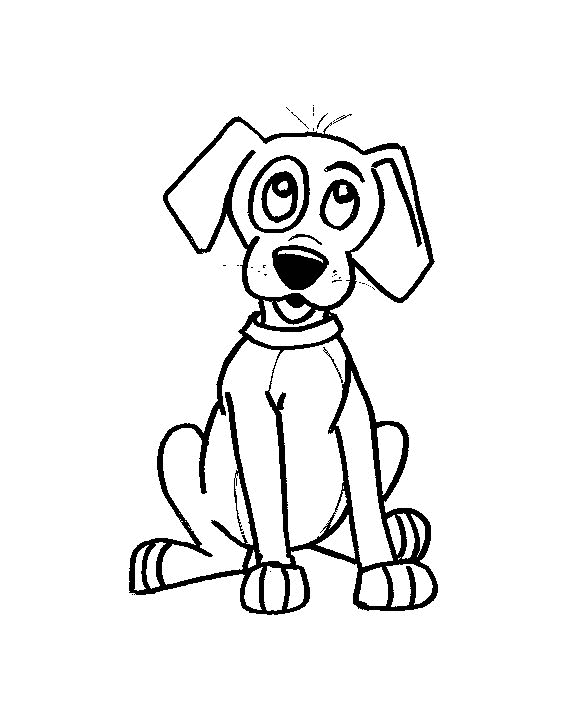 B. Lies das Interview und mach die Aufgaben.Computer und InternetVon WOLFGANG HIEBER | Veröffentlicht am:11. DEZEMBER 2012Täglich zwei bis drei Stunden im Internet. Erik erzählt, was er da so macht …Erik, 14: “Man merkt am PC gar nicht mehr, wie die Zeit vergeht”Wir haben Erik, 14, gefragt, was er an YouTube, Facebook und Co. mag und was ihm nicht so gefällt. Wie oft nutzt du Facebook in der Woche?
“Ich bin jeden Tag drauf, um Sachen zu lesen oder für Infos in der Gruppe. Wir haben mit unserer Klasse eine eigene Gruppe. Ich bin dann den ganzen Nachmittag und Abend angemeldet und klick immer mal wieder drauf. Aber ich chatte nicht viel. Wenn es um andere Gespräche mit Freunden geht, dann ruf ich da lieber an. Ganz real.”Und YouTube? Was gefällt dir da am besten?
“Ich guck gern Comedy zum Beispiel. Und ich höre über YouTube auch Musik.” Lädst du viel Musik aus dem Internet runter?
“Ja! Ganz viel! Aber ich muss sagen: Da bin ich legal geblieben. Ich lade die Songs nur über iTunes und nicht über so Tauschbörsen. Ich höre mir die Sachen erst ein paar Mal auf YouTube an und sehe mal, ob er mir dann immer noch so gut gefällt. Wenn das so ist, dann kaufe ich den Song.”Wie viel Zeit verbringst du ungefähr pro Tag aktiv im Internet?
“Das ist schwer zu sagen. Ich schätze, da kommen so zwei bis drei Stunden zusammen.” (…)Hattest du schon mal Probleme durch die Nutzung von Facebook?
“Ja, ich hab mir über Facebook mal einen Virus eingefangen, den ich dann auch – ohne es zu wissen – an alle meine Kontakte weitergegeben habe. (…)”  Bist du auch manchmal online, um Spiele zu spielen?
“Nein, eigentlich gar nicht. Das liegt einmal daran, dass mein PC das einfach nicht packen würde. Ich habe so ein paar kleine Spiele auf dem iPhone, die ich zum Zeitvertreib mache oder wenn man warten muss oder in der Bahn fährt. So zum Beispiel ‘Subway surfer’ oder ‘Albatros’.” (…)1. Beantworte kurz die Fragen!a) Wie oft nutzt Erik Facebook?			_____________________________________________b) Was macht er über YouTube?			_____________________________________________c) Wie viel Zeit verbringt er pro Tag im Internet?	_____________________________________________d) Spielt er Computerspiele?				_____________________________________________2. Sind die Sätze richtig oder falsch?RICHTIGFALSCHMan muss mit einem Hund nur manchmal spazieren gehen.Alle Eltern wollen einen Hund haben.Die Kinder, die einen Hund haben, lernen besser.Kinder mit einem Hund sind schneller mit der Hausaufgabe fertig.Die Hunde sind weniger aggressiv und egoistisch.RICHTIGFALSCHDie Zeit vergeht schnell am PC.Erik chattet oft mit seinen Freunden.Erik lädt illegal Musik aus dem Internet runter.Er will seinen PC zusammenpacken.Erik hat noch nie Probleme durch die Nutzung von Facebook gehabt.Wenn er in der Bahn fährt, spielt er auf dem iPhone.Erik wurde krank.